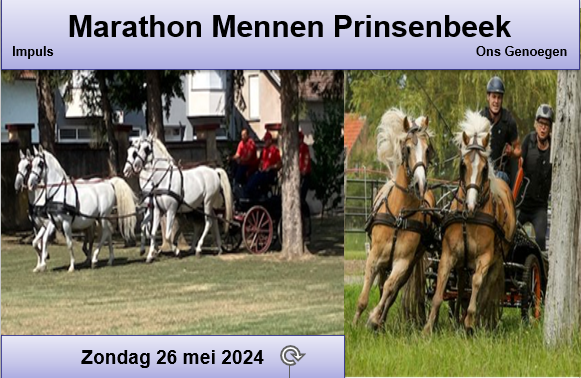 
Naam:…………………………………………………………………………………………………………………………………………………Adres:…………………………………………………………………………………………………………………………………………………Postcode:……………………………  Woonplaats:……………………………………………………………………………………….. Tel.nr.:……………………………… Email:……………………………………………………………………………………………………..Naam groom(s): …………………………………………………………………………………………………………………………………Aanspanning: Paarden/Pony’s : Enkel-/ Dubbel-/ Meerspan / Tandem / Kinderrubriek.   Naam (en) pony’s paard(en)		                            Ras	 	Leeftijd
...................................................................................................................................................................
...................................................................................................................................................................
......................................................................................................................................................................................................................................................................................................................................Aanvullingen: ......................................................................................................................................................................................................................................................................................................................................Datum: ……………………....…               Handtekening: ……………………………….
Mailen of per post naar: e.eijpelaer@casema.nl
Eric Eijpelaer, Verlorenhoek 6, 4841 LA  Prinsenbeek tel: 06-38898816De organisatie aanvaardt geen enkele aansprakelijkheid ten aanzien van eigendommen, ongevallen , schade, in welke vorm dan ook door of aan deelnemers en of bezoekers veroorzaakt. Deelname /  bezoek  is geheel op eigen risico.  Iedere deelnemer  is en verklaart hierbij WA verzekerd te zijn.Elke deelnemer / bezoeker is hoofdelijk aansprakelijk. Met deelname ga je akkoord met delen van beeld- & geluid opname voor publicatie op de site.